FALMOUTH WHEELERS2019 AUDAX EVENT14th APRIL 2019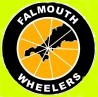 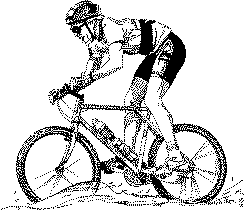 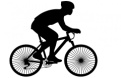 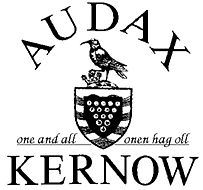 Two non-competitive cycle rides for regular and the not so regular cyclist starting from Falmouth Cricket Club107 km A Cornish 100A ride from Falmouth around the creeks in inlets of the Helford River with views of Falmouth Bay, on to The Lizard, the most southerly point on the mainland, followed by more Cornish villages before refreshments at the finish. A mix of terrain some flat some climbs.50 km A Bunny Hop An undemanding ride taking in the beaches of Falmouth and then out into the countryside visiting Stithians Reservoir. A ride suitable for those new to Audax or the casual cyclist.Proceeds to local charity. For full details and on line entry visit www.aukweb.net/events For further information visit www.falmouthwheelers.co.ukOr www.audaxkernow.co.uk